	ПРОЕКТКРЕМЕНЧУЦЬКА РАЙОННА РАДА   ПОЛТАВСЬКОЇ ОБЛАСТІ(двадцять п’ята  сесія сьомого скликання)РІШЕННЯвід “      ”                   2018 р.        м. КременчукПро   затвердження     технічних     документацій     по   нормативній    грошовій    оцінці   земельнихділянок    сільськогосподарського    призначення,наданих для ведення фермерського господарства,  розташованих за  межами  населених  пунктів  на     території  Кам’янопотоківської    сільської   ради Кременчуцького району Полтавської області      Відповідно до ст. 43 Закону України «Про місцеве самоврядування», Закону України «Про оцінку земель» від 11.12.2003 року № 1378 - ІV, ст. 10, 201, 206 Земельного кодексу України, Податкового кодексу України, Порядку 
нормативної грошової оцінки земель сільськогосподарського призначення, затвердженого наказом Міністерства аграрної політики та продовольства України №262 від 23.05.2017р. та зареєстрованого в Міністерстві юстиції України за №679/30547 від 31 травня 2017 р., Методики нормативної грошової оцінки земель сільськогосподарського призначення, затвердженої постановою Кабінету Міністрів України № 831  від 16 листопада 2016 р., враховуючи заяви   Горбатенко Юрія Анатолійовича щодо затвердження технічних документацій з нормативної грошової оцінки земельних ділянок,       районна рада вирішила:Затвердити:- технічну документацію по нормативній грошовій оцінці земельної ділянки сільськогосподарського призначення, площею 80,7233 га (угіддя - рілля), кадастровий номер 5322481700:06:000:0276, для ведення фермерського господарства, розташованої за межами населених пунктів на території Кам’янопотоківської сільської ради  Кременчуцького району  Полтавської області,  вартість земельної ділянки складає  1 580 346,70 грн. ;- технічну документацію по нормативній грошовій оцінці земельної ділянки сільськогосподарського призначення, площею 8,2181 га (угіддя - рілля), кадастровий номер 5322481700:06:000:0274, для ведення фермерського господарства, розташованої за межами населених пунктів на території Кам’янопотоківської сільської ради  Кременчуцького району  Полтавської області,  вартість земельної ділянки складає  135 927, 84грн. ;- технічну документацію по нормативній грошовій оцінці земельної ділянки сільськогосподарського призначення, площею 41,3665 га (угіддя - рілля), кадастровий номер 5322481700:06:000:0275, для ведення фермерського господарства, розташованої за межами населених пунктів на території Кам’янопотоківської сільської ради  Кременчуцького району  Полтавської області,  вартість земельної ділянки складає  1 039 491,79грн. ;      2. Міськрайонному управлінню у Кременчуцькому районі та                         м.м. Кременчуці, Горішніх Плавнях забезпечити зберігання технічних документацій з нормативних грошових оцінок земельних ділянок у місцевому фонді документації із землеустрою та застосування затверджених показників нормативно грошової оцінки.     3. Контроль за виконанням даного рішення покласти на постійну комісію районної ради з питань агропромислового комплексу, земельних відносин, надр та екології.       ГОЛОВАРАЙОННОЇ РАДИ							А.О.ДРОФАПідготовлено: Начальник юридичного відділурайонної ради                                                                            Н.В. ЦюпаПогоджено:Заступник голови	районної ради                                                                            Е.І. СкляревськийВиконуючий обов’язки  голови Кременчуцької районноїдержавної  адміністрації                                                           О.І. ТютюнникКерівник апарату Кременчуцької районноїдержавної адміністрації                                                            Т.М. СамбурНачальник сектору з юридичнихпитань апарату Кременчуцької райдержадміністрації                                                                О.В. ОлексієнкоГолова    постійної       комісіїКременчуцької районної радиз питань агропромислового комплексу,земельних відносин, надр та екології                                       В.І Буленко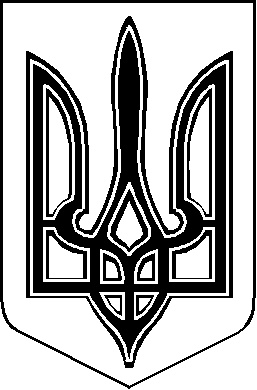 